Домашнее насилие –  это преступление!Что такое насилие?                                     Существуют  различные виды домашнего    Очередная пощечина?                                     насилия:Угрозы?                                                            физическое, морально-психологическое, Оскорбления?                                                  словесные оскорбления или унижения, шантаж,Унижения?                                                       экономический шантаж, сексуальное Принуждения к сексуальным                         принуждение,  изоляция, манипулирование                            отношениям?                                                   детьмиИзбиения?Вы подвергаетесь домашнему насилию если:Вы боитесь своего партнераВаш партнер применяет физическую силу, толкает, бьет, душит и т.п.Ваш партнер постоянно критикует Вас за внешний вид, приготовление пищи, поведение и пр.Ваш партнер унижает или оскорбляет Вас наедине или в присутствии другихВаш партнер запрещает Вам видеться с родственниками, контролирует где и как Вы проводите времяВаш партнер намеренно повреждает предметы быта,  уничтожает Ваши личные вещи или предметы, которые Вам дорогиВаш партнер заставляет Вас вступать в интимные отношения против Вашей воли или в неприемлемой для Вас формеВаш партнер полностью контролирует Ваши доходы и расходыВаш партнер шантажирует Вас разрывом отношений, если Вы не выполняете его условияВаш партнер угрожает отобрать у Вас детейВаш партнер угрожает лишить Вас совместно нажитого имущества; выгнать из квартирыЧто еще нужно знать о домашнем насилии:Насилие может произойти в любой семье, независимо от места жительства, социальной и национальной принадлежностиАлкогольное опьянение часто используется обидчиками в качестве оправдания, однако употребление алкоголя не является причиной насильственного поведенияЕсли партнер ударил Вас, то это повториться сноваСо временем акты насилия совершаются чаще и более становятся жестокимиЕсли Вы стали жертвой домашнего насилия Вы можете обратиться за помощью:Круглосуточный единый номер милиции – 102Телефон экстренной психологической помощи 8 – 0225 72-52-38ТЕЛЕФОН ДОВЕРИЯ УЗ «Могилевская областная психиатрическая 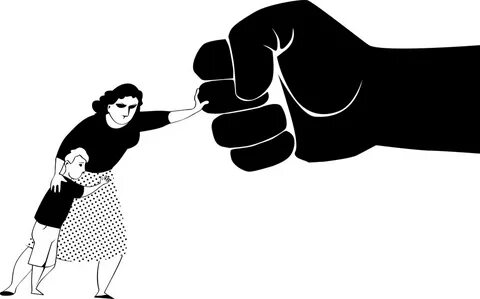             больница  8 (0222) 47-31-61 (круглосуточно)	Учреждение «Территориальный центр социального обслуживания населения  Ленинского района г. Бобруйска»,             72-02-45,  73-09-22